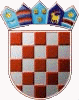   REPUBLIKA HRVATSKAŽUPANIJA KARLOVAČKA    OPĆINA SABORSKO    OPĆINSKO VIJEĆEKLASA : 021-05/16-01/5URBROJ:2133/15-01-16-2Saborsko, 27. rujna 2016.IZVOD I Z  Z A P I S N I KA 	sa 17.redovne  sjednice Općinskog vijeća općine Saborsko održane dana 27. rujna 2016.g.AD.2.  Odluka o izvršenju proračuna općine Saborsko za razdoblje 01.01.-30.06.2016.godineU trenutku glasovanja na sjednici je prisutno 6 vijećnika.Vijećnici uz kratku raspravu sa 5 glasova ZA i 1 glas PROTIV donijeli Odluku o izvršenju proračuna općine Saborsko za razdoblje 01.01.-30.06.2016.godine.AD.3. Odluka o financiranju  prehrane učenika u Područnoj školi SaborskoU trenutku glasovanja na sjednici je prisutno 6 vijećnika.           Vijećnici su bez rasprave sa 6 glasova ZA donijeli Odluku o financiranju  prehrane učenika u Područnoj školi Saborsko.Zapisnik vodila:                                                                       Predsjednik Općinskog vijećaMelita Blašković 							općine Saborsko                                                                                                          Zvonko Kovačić,v.r